Publicado en Hong Kong SAR el 16/12/2022 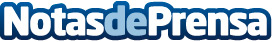 "Goodbye Princess" revoluciona Internet con casi 42 millones de visualizacionesTia Lee (Lee Yu Fen) anuncia el lanzamiento internacional de su campaña de empoderamiento femenino #EmpowerHer después de su regreso a escala mundialDatos de contacto:Redhill Asia+852 60777342 Nota de prensa publicada en: https://www.notasdeprensa.es/goodbye-princess-revoluciona-internet-con-casi Categorias: Internacional Cine Música Marketing Televisión y Radio http://www.notasdeprensa.es